ПРЕДМЕТ: Појашњење конкурсне документације за поступак јавне набавке мале вредности, број 10/2016.Предмет јавне набавке: Пнеуматици за службене аутомобиле уз пратеће  услуге, назив и ознака из општег речника: Гуме за аутомобиле – 34351100-3.У складу са чланом 63. став 2. и став 3. Закона о јавним набавкама („Службени гласник Републике Србије“, бр. 124/12, 14/15 и 68/15), објављујемо следећи одговор на питање:Питање:1. „Molimo za pojasnjenje konkursne dokumentacije,naime tehnicke karekteristke pod rednim brojem 5., 6. , i 7., odgovaraju samo letnjim pneumaticima,a vi ste stavili iste karakteristike i za letnje i za zimske. Za zimske pnemutaike su drugacije tehnicke karakteristike,da li cete menjati te karakteristike za zimske pnemuatike?  Primera radi,zimski pneumatik 205/60r16,brend Michelin koji je premijum brend ima tehnicke karakteriske    ( pod rednim brojem 6.):stepen iskoriscenja goriva  E,vi trazite Bprijanjanje na mokroj podlozi B,vi trazite Aspoljasnja buka pri kotrljanju 68, vi trazite 67indeks nosivosti i brzine 92V ili 96H, vi trazite 92H, Molim Vas da uzmete ovo u obzir i za tehnicke karakteristike pod rednim brojem 5. i 7.,zato sto i one odgovaraju letnjim pneumtaicima kao i ove pod rednim brojem 6. za koje sam Vam dala konketan primer jednog premijum brenda.“Одговор на питање:Уследиће допуна конкурсне документације у делу Спецификације предмета јавне набавке, а који ће се односити на техничке захтеве у погледу зимских пнеуматика. 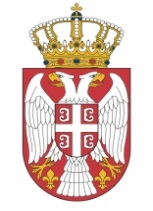 УСЛОВНО!!!                    Република Србија                    Република Србија                    Република СрбијаМИНИСТАРСТВО ГРАЂЕВИНАРСТВА,МИНИСТАРСТВО ГРАЂЕВИНАРСТВА,МИНИСТАРСТВО ГРАЂЕВИНАРСТВА,    САОБРАЋАЈА И ИНФРАСТРУКТУРЕ    САОБРАЋАЈА И ИНФРАСТРУКТУРЕ    САОБРАЋАЈА И ИНФРАСТРУКТУРЕ     Број: 404-02-41/4/2016-02       Датум: 31.03.2016. године       Београд